Order Your 2011-2012ROSS MARCHING BAND T-ShirtCost is $13.00 each    /    Color is Royal BluePREPAID ORDERS ONLYThis order is for family members.  Each band/guard member’s shirt is already ordered and paid for.Checks made payable to “Ross Band Boosters”Please write the quantity of each size you wish to order next to the “size” below:              Adult sizes only.Small_______   Medium_______   Large_______X-Large______  2XL______  3XL______Total Shirts_______     Total Amount Due______________Name:______________________________  Phone:________________Please turn in your order and payment at the Band Booster Open House on July 25th.                                                            Any questions, please contact Tammy Grenier at 738-4273.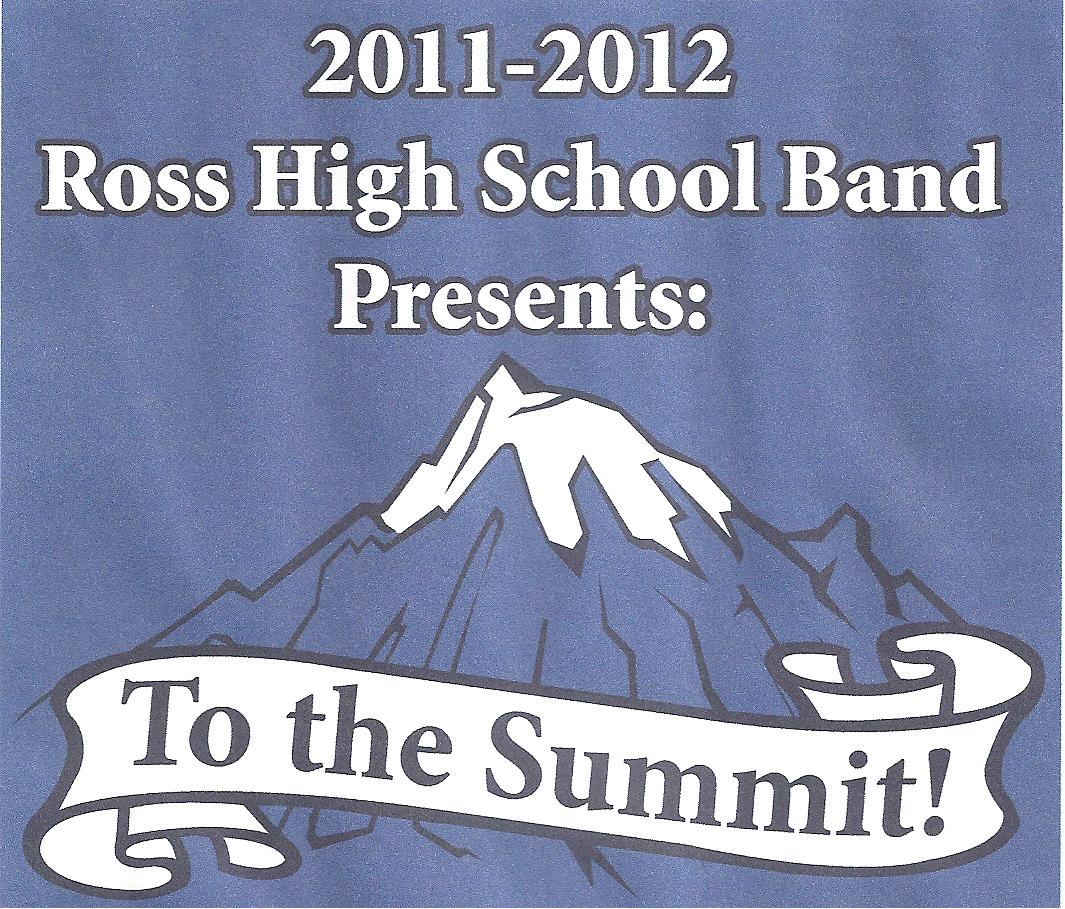 